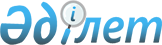 О районном бюджете на 2024-2026 годыРешение Сауранского районного маслихата Туркестанской области от 22 декабря 2023 года № 100
      Примечание ИЗПИ!
      Настоящее решение вводится в действие с 01.01.2024.
      В соответствии с пунктом 2 статьи 9 и пунктом 2 статьи 75 Бюджетного Кодекса Республики Казахстан, подпунктом 1 пункта 1 статьи 6 Закона Республики Казахстан "О местном государственном управлении и самоуправлении в Республике Казахстан" маслихат района Сауран РЕШИЛ:
      "1. Утвердить районный бюджет Сауранского района на 2024-2026 годы согласно приложениям 1, 2 и 3 соответственно, в том числе на 2024 год в следующих объемах:
      1) доходы – 9 043 080 тысяч тенге:
      налоговые поступления – 2 213 447 тысяч тенге;
      неналоговые поступления – 22 528 тысяч тенге;
      поступления от продажи основного капитала – 202 365 тысяч тенге;
      поступления трансфертов – 6 604 740 тысяч тенге;
      2) затраты – 9 903 642 тысяч тенге;
      3) чистое бюджетное кредитование – 57 729 тысяч тенге:
      бюджетные кредиты – 68 302 тысяч тенге;
      погашение бюджетных кредитов – 10 573 тысяч тенге;
      4) сальдо по операциям с финансовыми активами – 0:
      приобретение финансовых активов – 0;
      поступления от продажи финансовых активов государства – 0;
      5) дефицит (профицит) бюджета – - 918 291 тысяч тенге;
      6) финансирование дефицита (использование профицита) бюджета – 918 291 тысяч тенге:
      поступление займов – 909 452 тысяч тенге;
      погашение займов – 10 573 тысяч тенге;
      используемые остатки бюджетных средств – 19 412 тысяч тенге."
      Сноска. Пункт 1 в редакции решения Сауранского районного маслихата Туркестанской области от 21.05.2024 № 149 (вводится в действие с 01.01.2024).


      2. Установить на 2024 год норматив распределения общей суммы поступлений индивидуального подоходного налога и социального налога:
      по корпоративному подоходному налогу с юридических лиц, за исключением поступлений от субъектов крупного предпринимательства и организаций нефтяного сектора:
      в районный бюджет – 50,0 процентов;
      в областной бюджет – 50,0 процентов;
      по индивидуальному подоходному налогу с доходов, облагаемых у источника выплаты:
      в районный бюджет – 50,0 процентов;
      в областной бюджет – 50,0 процентов;
      по индивидуальному подоходному налогу с доходов иностранных граждан, не облагаемых у источника выплаты:
      в районный бюджет – 50,0 процентов;
      в областной бюджет – 50,0 процентов;
      по социальному налогу:
      в районный бюджет – 50,0 процентов;
      в областной бюджет – 50,0 процентов;
      3. Предусмотреть на 2024 год размеры субвенций, передаваемых из районного бюджета в бюджеты сельских округов, общей сумме 542 022 тысяч тенге, в том числе:
      Сельского округа Жибек Жолы – 38 846 тысяч тенге;
      Сельского округа Жуйнек – 27 719 тысяч тенге;
      Сельского округа Карашык – 37 054 тысяч тенге;
      Сельского округа Орангай – 40 338 тысяч тенге;
      Сельского округа Иассы – 41 913 тысяч тенге;
      Сельского округа Ушкайык – 50 984 тысяч тенге;
      Сельского округа Ески Икан – 50 487 тысяч тенге;
      Сельского округа Жана Икан – 54 619 тысяч тенге;
      Сельского округа Шорнак – 43 630 тысяч тенге;
      Сельского округа Бабайкорган – 52 615 тысяч тенге;
      Сельского округа Майдантал – 52 570 тысяч тенге;
      Сельского округа Шага – 51 247 тысяч тенге.
      4. Утвердить резерв акимата района на 2024 год в сумме 41 930 тысяч тенге.
      5. Настоящее решение вводится в действие с 1 января 2024 года. Районный бюджет на 2024 год
      Сноска. Приложение 1 в редакции решения Сауранского районного маслихата Туркестанской области от 21.05.2024 № 149 (вводится в действие с 01.01.2024). Районный бюджет на 2025 год Районный бюджет на 2026 год
					© 2012. РГП на ПХВ «Институт законодательства и правовой информации Республики Казахстан» Министерства юстиции Республики Казахстан
				
      Председатель маслихата

С.Байсбаев
Приложение 1 к решению
маслихата района Сауран
от 22 декабря 2023 года № 100
Категория Наименование
Категория Наименование
Категория Наименование
Категория Наименование
Категория Наименование
Сумма, тысяч тенге
Класс
Класс
Класс
Класс
Сумма, тысяч тенге
Подкласс
Подкласс
Подкласс
Сумма, тысяч тенге
1
1
1
1
2
3
1. Доходы
9 043 080
Поступления
2 438 340
1
Налоговые поступления
2 213 447
01
Подоходный налог
1 123 526
1
Корпоративный подоходный налог
103 000
2
Индивидуальный подоходный налог
1 020 526
03
Социальный налог
808 275
1
Социальный налог
808 275
04
Hалоги на собственность
187 307
1
Hалоги на имущество
187 307
05
Внутренние налоги на товары, работы и услуги
30 839
2
Акцизы
2 442
3
Поступления за использование природных и других ресурсов
25 492
4
Сборы за ведение предпринимательской и профессиональной деятельности
2 905
08
Обязательные платежи, взимаемые за совершение юридически значимых действий и (или) выдачу документов уполномоченными на то государственными органами или должностными лицами
63 500
1
Государственная пошлина
63 500
2
Неналоговые поступления
22 528
01
Доходы от государственной собственности
915
5
Доходы от аренды имущества, находящегося в государственной собственности
915
03
Поступления денег от проведения государственных закупок, организуемых государственными учреждениями, финансируемыми из государственного бюджета
207
1
Поступления денег от проведения государственных закупок, организуемых государственными учреждениями, финансируемыми из государственного бюджета
207
04
Штрафы, пени, санкции, взыскания, налагаемые государственными учреждениями, финансируемыми из государственного бюджета, а также содержащимися и финансируемыми из бюджета (сметы расходов) Национального Банка Республики Казахстан
111
1
Штрафы, пени, санкции, взыскания, налагаемые государственными учреждениями, финансируемыми из государственного бюджета, а также содержащимися и финансируемыми из бюджета (сметы расходов) Национального Банка Республики Казахстан, за исключением поступлений от организаций нефтяного сектора и в Фонд компенсации потерпевшим
111
06
Прочие неналоговые поступления
21 295
1
Прочие неналоговые поступления
21 295
3
Поступления от продажи основного капитала
202 365
03
Продажа земли и нематериальных активов
202 365
1
Продажа земли
202 365
4
Поступления трансфертов 
6 604 740
02
Трансферты из вышестоящих органов государственного управления
6 604 740
2
Трансферты из областного бюджета
6 604 740
Функциональная группа
Функциональная группа
Функциональная группа
Функциональная группа
Функциональная группа
Сумма, тысяч тенге
Функциональная подгруппа
Функциональная подгруппа
Функциональная подгруппа
Функциональная подгруппа
Сумма, тысяч тенге
Администратор бюджетных программ
Администратор бюджетных программ
Администратор бюджетных программ
Сумма, тысяч тенге
Программа
Программа
Сумма, тысяч тенге
Наименование
Сумма, тысяч тенге
2.Затраты
9 903 642
01
Государственные услуги общего характера
484 126
1
Представительные, исполнительные и другие органы, выполняющие общие функции государственного управления
353 703
112
Аппарат маслихата района (города областного значения)
55 812
001
Услуги по обеспечению деятельности маслихата района (города областного значения)
55 812
122
Аппарат акима района (города областного значения)
297 891
001
Услуги по обеспечению деятельности акима района (города областного значения)
266 811
003
Капитальные расходы государственного органа
23 490
113
Целевые текущие трансферты нижестоящим бюджетам
7 590
2
Финансовая деятельность
2 305
459
Отдел экономики и финансов района (города областного значения)
2 305
003
Проведение оценки имущества в целях налогообложения
2 005
010
Приватизация, управление коммунальным имуществом, постприватизационная деятельность и регулирование споров, связанных с этим
300
9
Прочие государственные услуги общего характера
128 118
459
Отдел экономики и финансов района (города областного значения)
90 752
001
Услуги по реализации государственной политики в области формирования и развития экономической политики, государственного планирования, исполнения бюджета и управления коммунальной собственностью района (города областного значения)
81 462
472
Отдел строительства, архитектуры и градостроительства района (города областного значения)
9 290
040
Развитие объектов государственных органов
483
015
Капитальные расходы государственного органа
483
482
Отдел предпринимательства и туризма района (города областного значения)
36 883
001
Услуги по реализации государственной политики на местном уровне в области развития предпринимательства и туризма
36 883
02
Оборона
56 260
1
Военные нужды
13 510
122
Аппарат акима района (города областного значения)
13 510
005
Мероприятия в рамках исполнения всеобщей воинской обязанности
13 510
2
Организация работы по чрезвычайным ситуациям
42 750
122
Аппарат акима района (города областного значения)
42 750
006
Предупреждение и ликвидация чрезвычайных ситуаций масштаба района (города областного значения)
40 000
007
Мероприятия по профилактике и тушению степных пожаров районного (городского) масштаба, а также пожаров в населенных пунктах, в которых не созданы органы государственной противопожарной службы
2 750
03
Общественный порядок, безопасность, правовая, судебная, уголовно-исполнительная деятельность
24 067
9
Прочие услуги в области общественного порядка и безопасности
24 067
485
24 067
021
Обеспечение безопасности дорожного движения в населенных пунктах
24 067
06
Социальная помощь и социальное обеспечение
1 416 217
1
Социальное обеспечение
425 848
451
Отдел занятости и социальных программ района (города областного значения)
417 848
005
Государственная адресная социальная помощь
417 848
472
Отдел строительства, архитектуры и градостроительства района (города областного значения)
8 000
041
Строительство и реконструкция объектов социального обеспечения
8 000
2
Социальная помощь
881 280
451
Отдел занятости и социальных программ района (города областного значения)
881 280
004
Оказание социальной помощи на приобретение топлива специалистам здравоохранения, образования, социального обеспечения, культуры, спорта и ветеринарии в сельской местности в соответствии с законодательством Республики Казахстан
30 947
006
Оказание жилищной помощи
1 200
007
Социальная помощь отдельным категориям нуждающихся граждан по решениям местных представительных органов
136 361
010
Материальное обеспечение детей с инвалидностью, воспитывающихся и обучающихся на дому
10 764
014
Оказание социальной помощи нуждающимся гражданам на дому
136 194
015
Территориальные центры социального обслуживания пенсионеров и лиц с инвалидностью
164 998
017
Обеспечение нуждающихся лиц с инвалидностью протезно-ортопедическими, сурдотехническими и тифлотехническими средствами, специальными средствами передвижения, обязательными гигиеническими средствами, а также предоставление услуг санаторно-курортного лечения, специалиста жестового языка, индивидуальных помощников в соответствии с индивидуальной программой реабилитации лиц с инвалидностью
400 816
9
Прочие услуги в области социальной помощи и социального обеспечения
109 089
451
Отдел занятости и социальных программ района (города областного значения)
106 089
001
Услуги по реализации государственной политики на местном уровне в области обеспечения занятости и реализации социальных программ для населения
56 957
011
Оплата услуг по зачислению, выплате и доставке пособий и других социальных выплат
1 233
050
Обеспечение прав и улучшение качества жизни лиц с инвалидностью в Республике Казахстан
32 771
067
Капитальные расходы подведомственных государственных учреждений и организаций
15 128
487
Отдел жилищно-коммунального хозяйства и жилищной инспекции района (города областного значения)
3 000
094
Предоставление жилищных сертификатов как социальная помощь
3 000
07
Жилищно-коммунальноехозяйство
2 875 788
1
Жилищное хозяйство
1 919 188
487
Отдел жилищно-коммунального хозяйства и жилищной инспекции района (города областного значения)
502 365
001
Услуги по реализации государственной политики на местном уровне в области жилищно-коммунального хозяйства и жилищного фонда
159 599
003
Капитальные расходы государственного органа
85 516
113
Целевые текущие трансферты нижестоящим бюджетам
257 250
472
Отдел строительства, архитектуры и градостроительства района (города областного значения)
1 416 823
004
Проектирование, развитие и (или) обустройство инженерно-коммуникационной инфраструктуры
470 530
098
Приобретение жилья коммунального жилищного фонда
946 293
2
Коммунальное хозяйство
366 648
487
Отдел жилищно-коммунального хозяйства и жилищной инспекции района (города областного значения)
361 648
016
Функционирование системы водоснабжения и водоотведения
147 962
027
Организация эксплуатации сетей газификации, находящихся в коммунальной собственности районов (городов областного значения)
12 646
058
Развитие системы водоснабжения и водоотведения в сельских населенных пунктах
201 040
472
Отдел строительства, архитектуры и градостроительства района (города областного значения)
5 000
007
Развитие благоустройства городов и населенных пунктов
5 000
3
Благоустройство населенных пунктов
589 952
487
Отдел жилищно-коммунального хозяйства и жилищной инспекции района (города областного значения)
589 952
017
Обеспечение санитарии населенных пунктов
82 294
030
Благоустройство и озеленение населенных пунктов
507 658
08
Культура, спорт, туризм и информационное пространство
911 896
1
Деятельность в области культуры
326 974
457
Отдел культуры, развития языков, физической культуры и спорта района (города областного значения)
322 556
003
Поддержка культурно-досуговой работы
322 556
472
Отдел строительства, архитектуры и градостроительства района (города областного значения)
4 418
011
Отдел строительства, архитектуры и градостроительства района (города областного значения)
4 418
2
Спорт
150 125
457
Отдел культуры, развития языков, физической культуры и спорта района (города областного значения)
139 687
008
Обеспечение санитарии населенных пунктов
121 687
009
Проведение спортивных соревнований на районном (города областного значения) уровне
5 000
010
Подготовка и участие членов сборных команд района (города областного значения) по различным видам спорта на областных спортивных соревнованиях
13 000
472
Отдел строительства, архитектуры и градостроительства района (города областного значения)
10 438
008
Развитие объектов спорта
10 438
3
Информационное пространство
241 898
456
Отдел внутренней политики района (города областного значения)
63 000
002
Услуги по проведению государственной информационной политики
63 000
457
Отдел культуры, развития языков, физической культуры и спорта района (города областного значения)
178 898
006
Функционирование районных (городских) библиотек
157 745
007
Развитие государственного языка и других языков народа Казахстана
21 153
9
Прочие услуги по организации культуры, спорта, туризма и информационного пространства
192 899
456
Отдел внутренней политики района (города областного значения)
131 153
001
Услуги по реализации государственной политики на местном уровне в области информации, укрепления государственности и формирования социального оптимизма граждан
58 027
003
Реализация мероприятий в сфере молодежной политики
65 536
006
Капитальные расходы государственного органа
7 590
457
Отдел культуры, развития языков, физической культуры и спорта района (города областного значения)
61 746
001
Услуги по реализации государственной политики на местном уровне в области культуры, развития языков, физической культуры и спорта
31 580
014
Капитальные расходы государственного органа
7 990
032
Капитальные расходы подведомственных государственных учреждений и организаций
22 176
09
Топливно-энергетический комплекс и недропользование
53 798
9
Прочие услуги в области топливно-энергетического комплекса и недропользования
53 798
487
Отдел жилищно-коммунального хозяйства и жилищной инспекции района (города областного значения)
53 798
038
Развитие системы водоснабжения и водоотведения в сельских населенных пунктах
53 798
10
Сельское, водное, лесное, рыбное хозяйство, особо охраняемые природные территории, охрана окружающей среды и животного мира, земельные отношения
156 576
1
Сельское хозяйство
47 045
462
Отдел сельского хозяйства района (города областного значения)
39 619
001
Услуги по реализации государственной
39 619
472
Отдел строительства, архитектуры и градостроительства района (города областного значения)
7 426
010
Развитие объектов сельского хозяйства
7 426
6
Земельные отношения
80 401
463
Отдел земельных отношений района (города областного значения)
80 401
001
Услуги по реализации государственной политики в области регулирования земельных отношений на территории района (города областного значения)
80 401
9
Прочие услуги в области сельского, водного, лесного, рыбного хозяйства, охраны окружающей среды и земельных отношений
29 130
459
Отдел экономики и финансов района (города областного значения)
29 130
099
Реализация мер по оказанию социальной поддержки специалистов
29 130
11
Промышленность, архитектурная, градостроительная и строительная деятельность
103 929
2
Архитектурная, градостроительная и строительная деятельность
103 929
472
Отдел строительства, архитектуры и градостроительства района (города областного значения)
103 929
001
Услуги по реализации государственной политики в области строительства, архитектуры и градостроительства на местном уровне
66 230
013
Разработка схем градостроительного развития территории района, генеральных планов городов районного (областного) значения, поселков и иных сельских населенных пунктов
37 699
12
Транспорт и коммуникации
1 266 145
1
Автомобильный транспорт
1 131 478
485
Отдел пассажирского транспорта и автомобильных дорог района (города областного значения)
1 131 478
022
Развитие транспортной инфраструктуры
5 001
023
Обеспечение функционирования автомобильных дорог
495 553
045
Капитальный и средний ремонт автомобильных дорог районного значения и улиц населенных пунктов
630 924
9
Прочие услуги в сфере транспорта и коммуникаций
134 667
485
Отдел пассажирского транспорта и автомобильных дорог района (города областного значения)
134 667
001
Услуги по реализации государственной политики на местном уровне в области пассажирского транспорта и автомобильных дорог
30 666
037
Субсидирование пассажирских перевозок по социально значимым городским (сельским), пригородным и внутрирайонным сообщениям
20 000
113
Целевые текущие трансферты нижестоящим бюджетам
84 001
13
Прочие
1 865 484
9
Прочие
1 865 484
457
Отдел культуры, развития языков, физической культуры и спорта района (города областного значения)
214 862
052
Реализация мероприятий по социальной и инженерной инфраструктуре в сельских населенных пунктах в рамках проекта "Ауыл-Ел бесігі"
214 862
485
Отдел жилищно-коммунального хозяйства, пассажирского транспорта и автомобильных дорог района (города областного значения)
978 406
052
Реализация мероприятий по социальной и инженерной инфраструктуре в сельских населенных пунктах в рамках проекта "Ауыл-Ел бесігі"
978 406
459
Отдел экономики и финансов района (города областного значения)
41 930
012
Резерв местного исполнительного органа района (города областного значения)
41 930
472
Отдел строительства, архитектуры и градостроительства района (города областного значения)
630 286
079
Развитие социальной и инженерной инфраструктуры в сельских населенных пунктах в рамках проекта "Ауыл-Ел бесігі"
630 286
14
Обслуживание долга
7
1
Обслуживание долга
7
459
Отдел экономики и финансов района (города областного значения)
7
021
Обслуживание долга местных исполнительных органов по выплате вознаграждений и иных платежей по займам из областного бюджета
7
15
Трансферты
689 349
1
Трансферты
689 349
459
Отдел экономики и финансов района (города областного значения)
689 349
006
Возврат неиспользованных (недоиспользованных) целевых трансфертов
27
024
Целевые текущие трансферты из нижестоящего бюджета на компенсацию потерь вышестоящего бюджета в связи с изменением законодательства
147 300
038
Субвенции
542 022
3. Чистое бюджетное кредитование
57 729
Функциональная группа
Функциональная группа
Функциональная группа
Функциональная группа
Функциональная группа
Сумма, тысяч тенге
Функциональная подгруппа
Функциональная подгруппа
Функциональная подгруппа
Функциональная подгруппа
Сумма, тысяч тенге
Администратор бюджетных программ
Администратор бюджетных программ
Администратор бюджетных программ
Сумма, тысяч тенге
Программа
Программа
Сумма, тысяч тенге
Бюджетные кредиты
68 302
10
Сельское, водное, лесное, рыбное хозяйство, особо охраняемые природные территории, охрана окружающей среды и животного мира, земельные отношения
68 302
9
Прочие услуги в области сельского, водного, лесного, рыбного хозяйства, охраны окружающей среды и земельных отношений
68 302
459
Отдел экономики и финансов района (города областного значения)
68 302
018
Бюдж Бюджетные кредиты для реализации мер социальной поддержки специалистов етные кредиты для реализаций
68 302
Категория
Категория
Категория
Категория
Категория
Сумма, тысяч тенге
Класс
Класс
Класс
Класс
Сумма, тысяч тенге
Подкласс
Подкласс
Подкласс
Сумма, тысяч тенге
Специфика
Специфика
Сумма, тысяч тенге
Погашение бюджетных кредитов
10 573
5
Погашение бюджетных кредитов
10 573
01
Погашение бюджетных кредитов
10 573
1
Погашение бюджетных кредитов, выданных из государственного
10 573
4. Сальдо по операциям с финансовыми активами
0
Функциональная группа
Функциональная группа
Функциональная группа
Функциональная группа
Функциональная группа
Сумма, тысяч тенге
Функциональная подгруппа
Функциональная подгруппа
Функциональная подгруппа
Функциональная подгруппа
Сумма, тысяч тенге
Администратор бюджетных программ
Администратор бюджетных программ
Администратор бюджетных программ
Сумма, тысяч тенге
Программа
Программа
Сумма, тысяч тенге
Приобретение финансовых активов
Категория
Категория
Категория
Категория
Категория
Сумма, тысяч тенге
Класс
Класс
Класс
Класс
Сумма, тысяч тенге
Подкласс
Подкласс
Подкласс
Сумма, тысяч тенге
Специфика
Специфика
Сумма, тысяч тенге
Поступления от продажи финансовых активов государства
5. Дефицит (профицит) бюджета
-918 291
6. Финансирование дефицита (использование профицита) бюджета
918 291
Категория
Категория
Категория
Категория
Категория
Сумма, тысяч тенге
Класс
Класс
Класс
Класс
Сумма, тысяч тенге
Подкласс
Подкласс
Подкласс
Сумма, тысяч тенге
Специфика
Специфика
Сумма, тысяч тенге
Поступления займов
909 452
 7
 Поступления займов
909 452
01
Внутренние государственные займы
909 452
2
Договоры займа
909 452
Функциональная группа
Функциональная группа
Функциональная группа
Функциональная группа
Функциональная группа
Сумма, тысяч тенге
Функциональная подгруппа
Функциональная подгруппа
Функциональная подгруппа
Функциональная подгруппа
Сумма, тысяч тенге
Администратор бюджетных программ
Администратор бюджетных программ
Администратор бюджетных программ
Сумма, тысяч тенге
Программа
Программа
Сумма, тысяч тенге
16
Погашение займов
10 573
1
Погашение займов
10 573
459
Отдел экономики и финансов района (города областного значения)
10 573
005
Погашение долга местного исполнительного органа перед вышестоящим бюджетом
10 573
Категория
Категория
Категория
Категория
Категория
Сумма, тысяч тенге
Класс
Класс
Класс
Класс
Сумма, тысяч тенге
Подкласс
Подкласс
Подкласс
Сумма, тысяч тенге
Специфика
Специфика
Сумма, тысяч тенге
Используемые остатки бюджетных средств
19 412
8
Используемые остатки бюджетных средств
19 412
01
Остатки бюджетных средств
19 412
1
Свободные остатки бюджетных средств
19 412Приложение 2 к решению
маслихата района Сауран
от 22 декабря 2023 года № 100
Категория Наименование
Категория Наименование
Категория Наименование
Категория Наименование
Категория Наименование
Сумма, тысяч тенге
Класс
Класс
Класс
Класс
Сумма, тысяч тенге
Подкласс
Подкласс
Подкласс
Сумма, тысяч тенге
1
1
1
1
2
3
1. Доходы
4 629 371
Поступления
2 202 959
1
Налоговые поступления
2 132 887
01
Подоходный налог
1 283 020
1
Корпоративный подоходный налог
165 954
2
Индивидуальный подоходный налог
1 117 066
03
Социальный налог
653 873
1
Социальный налог
653 873
04
Hалоги на собственность
116 185
1
Hалоги на имущество
116 185
05
Внутренние налоги на товары, работы и услуги
2 767
2
Акцизы
2 442
4
Сборы за ведение предпринимательской и профессиональной деятельности
325
08
Обязательные платежи, взимаемые за совершение юридически значимых действий и (или) выдачу документов уполномоченными на то государственными органами или должностными лицами
77 042
1
Государственная пошлина
77 042
2
Неналоговые поступления
145
06
Прочие неналоговые поступления
145
1
Прочие неналоговые поступления
145
3
Поступления от продажи основного капитала
69 927
03
Продажа земли и нематериальных активов
69 927
1
Продажа земли
69 927
4
Поступления трансфертов 
2 426 412
02
Трансферты из вышестоящих органов государственного управления
2 426 412
2
Трансферты из областного бюджета
2 426 412
Функциональная группа
Функциональная группа
Функциональная группа
Функциональная группа
Функциональная группа
Сумма, тысяч тенге
Функциональная подгруппа
Функциональная подгруппа
Функциональная подгруппа
Функциональная подгруппа
Сумма, тысяч тенге
Администратор бюджетных программ
Администратор бюджетных программ
Администратор бюджетных программ
Сумма, тысяч тенге
Программа
Программа
Сумма, тысяч тенге
Наименование
Сумма, тысяч тенге
2.Затраты
4 629 371
01
Государственные услуги общего характера
810 650
1
Представительные, исполнительные и другие органы, выполняющие общие функции государственного управления
264 750
112
Аппарат маслихата района (города областного значения)
45 300
001
Услуги по обеспечению деятельности маслихата района (города областного значения)
45 300
122
Аппарат акима района (города областного значения)
219 450
001
Услуги по обеспечению деятельности акима района (города областного значения)
219 450
2
Финансовая деятельность
1 900
459
Отдел экономики и финансов района (города областного значения)
1 900
003
Проведение оценки имущества в целях налогообложения
1 900
9
Прочие государственные услуги общего характера
544 000
458
Отдел жилищно-коммунального хозяйства, пассажирского транспорта и автомобильных дорог района (города областного значения)
408 600
001
Услуги по реализации государственной политики на местном уровне в области жилищно-коммунального хозяйства, пассажирского транспорта и автомобильных дорог
68 400
067
Капитальные расходы подведомственных государственных учреждений и организаций
5 200
113
Целевые текущие трансферты нижестоящим бюджетам
335 000
459
Отдел экономики и финансов района (города областного значения)
65 800
001
Услуги по реализации государственной политики в области формирования и развития экономической политики, государственного планирования, исполнения бюджета и управления коммунальной собственностью района (города областного значения)
65 800
472
Отдел строительства, архитектуры и градостроительства района (города областного значения)
40 000
040
Развитие объектов государственных органов
40 000
482
Отдел предпринимательства и туризма района (города областного значения)
29 600
001
Услуги по реализации государственной политики на местном уровне в области развития предпринимательства и туризма
29 600
02
Оборона
37 980
1
Военные нужды
6 000
122
Аппарат акима района (города областного значения)
6 000
005
Мероприятия в рамках исполнения всеобщей воинской обязанности
6 000
2
Организация работы по чрезвычайным ситуациям
31 980
122
Аппарат акима района (города областного значения)
31 980
006
Предупреждение и ликвидация чрезвычайных ситуаций масштаба района (города областного значения)
29 000
007
Мероприятия по профилактике и тушению степных пожаров районного (городского) масштаба, а также пожаров в населенных пунктах, в которых не созданы органы государственной противопожарной службы
2 980
03
Общественный порядок, безопасность, правовая, судебная, уголовно-исполнительная деятельность
63 500
1
Правоохранительная деятельность
20 000
472
Отдел строительства, архитектуры и градостроительства района (города областного значения)
20 000
066
Строительство объектов общественного порядка и безопасности
20 000
9
Прочие услуги в области общественного порядка и безопасности
43 500
458
Отдел жилищно-коммунального хозяйства, пассажирского транспорта и автомобильных дорог района (города областного значения)
43 500
021
Обеспечение безопасности дорожного движения в населенных пунктах
43 500
06
Социальная помощь и социальное обеспечение
1 005 474
1
Социальное обеспечение
193 234
451
Отдел занятости и социальных программ района (города областного значения)
193 234
005
Государственная адресная социальная помощь
193 234
2
Социальная помощь
705 760
451
Отдел занятости и социальных программ района (города областного значения)
705 760
002
Программа занятости
175 600
004
Оказание социальной помощи на приобретение топлива специалистам здравоохранения, образования, социального обеспечения, культуры, спорта и ветеринарии в сельской местности в соответствии с законодательством Республики Казахстан
29 500
007
Социальная помощь отдельным категориям нуждающихся граждан по решениям местных представительных органов
56 300
010
Материальное обеспечение детей-инвалидов, воспитывающихся и обучающихся на дому
5 900
014
Оказание социальной помощи нуждающимся гражданам на дому
135 000
015
Территориальные центры социального обслуживания пенсионеров и инвалидов
84 760
017
Обеспечение нуждающихся инвалидов протезно-ортопедическими, сурдотехническими и тифлотехническими средствами, специальными средствами передвижения, обязательными гигиеническими средствами, а также предоставление услуг санаторно-курортного лечения, специалиста жестового языка, индивидуальных помощников в соответствии с индивидуальной программой реабилитации инвалида
71 400
023
Обеспечение деятельности центров занятости населения
147 300
9
Прочие услуги в области социальной помощи и социального обеспечения
106 480
451
Отдел занятости и социальных программ района (города областного значения)
106 480
001
Услуги по реализации государственной политики на местном уровне в области обеспечения занятости и реализации социальных программ для населения
56 380
011
Оплата услуг по зачислению, выплате и доставке пособий и других социальных выплат
2 600
050
Обеспечение прав и улучшение качества жизни инвалидов в Республике Казахстан
32 500
067
Капитальные расходы подведомственных государственных учреждений и организаций
15 000
07
Жилищно-коммунальноехозяйство
580 664
2
Коммунальное хозяйство
296 250
458
Отдел жилищно-коммунального хозяйства, пассажирского транспорта и автомобильных дорог района (города областного значения)
296 250
012
Функционирование системы водоснабжения и водоотведения
135 000
027
Организация эксплуатации сетей газификации, находящихся в коммунальной собственности районов (городов областного значения)
16 700
028
Развитие коммунального хозяйства
46 550
058
Развитие системы водоснабжения и водоотведения в сельских населенных пунктах
98 000
3
Благоустройство населенных пунктов
284 414
458
Отдел жилищно-коммунального хозяйства, пассажирского транспорта и автомобильных дорог района (города областного значения)
284 414
016
Обеспечение санитарии населенных пунктов
35 000
018
Благоустройство и озеленение населенных пунктов
249 414
08
Культура, спорт, туризм и информационное пространство
916 850
1
Деятельность в области культуры
315 450
457
Отдел культуры, развития языков, физической культуры и спорта района (города областного значения)
235 450
003
Поддержка культурно-досуговой работы
235 450
472
Отдел строительства, архитектуры и градостроительства района (города областного значения)
80 000
011
Отдел строительства, архитектуры и градостроительства района (города областного значения)
80 000
2
Спорт
228 440
457
Отдел культуры, развития языков, физической культуры и спорта района (города областного значения)
57 400
008
Обеспечение санитарии населенных пунктов
41 800
009
Проведение спортивных соревнований на районном (города областного значения) уровне
6 400
010
Подготовка и участие членов сборных команд района (города областного значения) по различным видам спорта на областных спортивных соревнованиях
9 200
472
Отдел строительства, архитектуры и градостроительства района (города областного значения)
171 040
008
Развитие объектов спорта
171 040
3
Информационное пространство
186 730
456
Отдел внутренней политики района (города областного значения)
23 500
002
Услуги по проведению государственной информационной политики
23 500
457
Отдел культуры, развития языков, физической культуры и спорта района (города областного значения)
163 230
006
Функционирование районных (городских) библиотек
145 600
007
Развитие государственного языка и других языков народа Казахстана
17 630
9
Прочие услуги по организации культуры, спорта, туризма и информационного пространства
186 230
456
Отдел внутренней политики района (города областного значения)
107 460
001
Услуги по реализации государственной политики на местном уровне в области информации, укрепления государственности и формирования социального оптимизма граждан
47 170
003
Реализация мероприятий в сфере молодежной политики
60 290
457
Отдел культуры, развития языков, физической культуры и спорта района (города областного значения)
78 770
001
Услуги по реализации государственной политики на местном уровне в области культуры, развития языков, физической культуры и спорта
53 770
032
Капитальные расходы подведомственных государственных учреждений и организаций
25 000
09
Топливно-энергетический комплекс и недропользование
55 000
9
Прочие услуги в области топливно-энергетического комплекса и недропользования
55 000
458
Отдел жилищно-коммунального хозяйства, пассажирского транспорта и автомобильных дорог района (города областного значения)
55 000
036
Развитие системы водоснабжения и водоотведения в сельских населенных пунктах
55 000
10
Сельское, водное, лесное, рыбное хозяйство, особо охраняемые природные территории, охрана окружающей среды и животного мира, земельные отношения
188 370
1
Сельское хозяйство
98 840
462
Отдел сельского хозяйства района (города областного значения)
33 240
001
Услуги по реализации государственной
33 240
472
Отдел строительства, архитектуры и градостроительства района (города областного значения)
65 600
010
Развитие объектов сельского хозяйства
65 600
6
Земельные отношения
64 530
463
Отдел земельных отношений района (города областного значения)
64 530
001
Услуги по реализации государственной политики в области регулирования земельных отношений на территории района (города областного значения)
64 530
9
Прочие услуги в области сельского, водного, лесного, рыбного хозяйства, охраны окружающей среды и земельных отношений
25 000
459
Отдел экономики и финансов района (города областного значения)
25 000
099
Реализация мер по оказанию социальной поддержки специалистов
25 000
11
Промышленность, архитектурная, градостроительная и строительная деятельность
50 300
2
Архитектурная, градостроительная и строительная деятельность
50 300
472
Отдел строительства, архитектуры и градостроительства района (города областного значения)
50 300
001
Услуги по реализации государственной политики в области строительства, архитектуры и градостроительства на местном уровне
50 300
12
Транспорт и коммуникации
256 178
1
Автомобильный транспорт
256 178
458
Отдел жилищно-коммунального хозяйства, пассажирского транспорта и автомобильных дорог района (города областного значения)
256 178
022
Развитие транспортной инфраструктуры
35 000
023
Обеспечение функционирования автомобильных дорог
183 513
045
Капитальный и средний ремонт автомобильных дорог районного значения и улиц населенных пунктов
37 665
13
Прочие
39 500
9
Прочие
39 500
459
Отдел экономики и финансов района (города областного значения)
39 500
012
Резерв местного исполнительного органа района (города областного значения)
39 500
14
Обслуживание долга
55
1
Обслуживание долга
55
459
Отдел экономики и финансов района (города областного значения)
55
021
Обслуживание долга местных исполнительных органов по выплате вознаграждений и иных платежей по займам из областного бюджета
55
15
Трансферты
624 850
1
Трансферты
624 850
459
Отдел экономики и финансов района (города областного значения)
624 850
038
Субвенции
624 850
3. Чистое бюджетное кредитование
-8 950
Функциональная группа
Функциональная группа
Функциональная группа
Функциональная группа
Функциональная группа
Сумма, тысяч тенге
Функциональная подгруппа
Функциональная подгруппа
Функциональная подгруппа
Функциональная подгруппа
Сумма, тысяч тенге
Администратор бюджетных программ
Администратор бюджетных программ
Администратор бюджетных программ
Сумма, тысяч тенге
Программа
Программа
Сумма, тысяч тенге
Бюджетные кредиты
10
Сельское, водное, лесное, рыбное хозяйство, особо охраняемые природные территории, охрана окружающей среды и животного мира, земельные отношения
0
9
Прочие услуги в области сельского, водного, лесного, рыбного хозяйства, охраны окружающей среды и земельных отношений
0
459
Отдел экономики и финансов района (города областного значения)
0
018
Бюдж Бюджетные кредиты для реализации мер социальной поддержки специалистов етные кредиты для реализаций
0
Категория
Категория
Категория
Категория
Категория
Сумма, тысяч тенге
Класс
Класс
Класс
Класс
Сумма, тысяч тенге
Подкласс
Подкласс
Подкласс
Сумма, тысяч тенге
Специфика
Специфика
Сумма, тысяч тенге
Погашение бюджетных кредитов
8 950
5
Погашение бюджетных кредитов
8 950
01
Погашение бюджетных кредитов
8 950
1
Погашение бюджетных кредитов, выданных из государственного
8 950
4. Сальдо по операциям с финансовыми активами
0
Функциональная группа
Функциональная группа
Функциональная группа
Функциональная группа
Функциональная группа
Сумма, тысяч тенге
Функциональная подгруппа
Функциональная подгруппа
Функциональная подгруппа
Функциональная подгруппа
Сумма, тысяч тенге
Администратор бюджетных программ
Администратор бюджетных программ
Администратор бюджетных программ
Сумма, тысяч тенге
Программа
Программа
Сумма, тысяч тенге
Приобретение финансовых активов
Категория
Категория
Категория
Категория
Категория
Сумма, тысяч тенге
Класс
Класс
Класс
Класс
Сумма, тысяч тенге
Подкласс
Подкласс
Подкласс
Сумма, тысяч тенге
Специфика
Специфика
Сумма, тысяч тенге
Поступления от продажи финансовых активов государства
5. Дефицит (профицит) бюджета
8 950
6. Финансирование дефицита (использование профицита) бюджета
-8 950
Категория
Категория
Категория
Категория
Категория
Сумма, тысяч тенге
Класс
Класс
Класс
Класс
Сумма, тысяч тенге
Подкласс
Подкласс
Подкласс
Сумма, тысяч тенге
Специфика
Специфика
Сумма, тысяч тенге
Поступления займов
0
 7
 Поступления займов
0
01
Внутренние государственные займы
0
2
Договоры займа
0
Функциональная группа
Функциональная группа
Функциональная группа
Функциональная группа
Функциональная группа
Сумма, тысяч тенге
Функциональная подгруппа
Функциональная подгруппа
Функциональная подгруппа
Функциональная подгруппа
Сумма, тысяч тенге
Администратор бюджетных программ
Администратор бюджетных программ
Администратор бюджетных программ
Сумма, тысяч тенге
Программа
Программа
Сумма, тысяч тенге
16
Погашение займов
8 950
1
Погашение займов
8 950
459
Отдел экономики и финансов района (города областного значения)
8 950
005
Погашение долга местного исполнительного органа перед вышестоящим бюджетом
8 950
Категория
Категория
Категория
Категория
Категория
Сумма, тысяч тенге
Класс
Класс
Класс
Класс
Сумма, тысяч тенге
Подкласс
Подкласс
Подкласс
Сумма, тысяч тенге
Специфика
Специфика
Сумма, тысяч тенге
Используемые остатки бюджетных средств
0
8 
Используемые остатки бюджетных
0
 1
Остатки бюджетных средств
0
1 
Свободные остатки бюджетных средств
0Приложение 3 к решению
маслихата района Сауран
от 22 декабря 2023 года № 100
Категория Наименование
Категория Наименование
Категория Наименование
Категория Наименование
Категория Наименование
Сумма, тысяч тенге
Класс
Класс
Класс
Класс
Сумма, тысяч тенге
Подкласс
Подкласс
Подкласс
Сумма, тысяч тенге
1
1
1
1
2
3
1. Доходы
4 874 647
Поступления
2 318 483
1
Налоговые поступления
2 245 959
01
Подоходный налог
1 353 735
1
Корпоративный подоходный налог
181 037
2
Индивидуальный подоходный налог
1 172 698
03
Социальный налог
691 512
1
Социальный налог
691 512
04
Hалоги на собственность
118 161
1
Hалоги на имущество
118 161
05
Внутренние налоги на товары, работы и услуги
2 812
2
Акцизы
2 485
4
Сборы за ведение предпринимательской и профессиональной деятельности
327
08
Обязательные платежи, взимаемые за совершение юридически значимых действий и (или) выдачу документов уполномоченными на то государственными органами или должностными лицами
79 739
1
Государственная пошлина
79 739
2
Неналоговые поступления
150
06
Прочие неналоговые поступления
150
1
Прочие неналоговые поступления
150
3
Поступления от продажи основного капитала
72 374
03
Продажа земли и нематериальных активов
72 374
1
Продажа земли
72 374
4
Поступления трансфертов 
2 556 164
02
Трансферты из вышестоящих органов государственного управления
2 556 164
2
Трансферты из областного бюджета
2 556 164
Функциональная группа
Функциональная группа
Функциональная группа
Функциональная группа
Функциональная группа
Сумма, тысяч тенге
Функциональная подгруппа
Функциональная подгруппа
Функциональная подгруппа
Функциональная подгруппа
Сумма, тысяч тенге
Администратор бюджетных программ
Администратор бюджетных программ
Администратор бюджетных программ
Сумма, тысяч тенге
Программа
Программа
Сумма, тысяч тенге
Наименование
Сумма, тысяч тенге
2.Затраты
4 874 647
01
Государственные услуги общего характера
839 550
1
Представительные, исполнительные и другие органы, выполняющие общие функции государственного управления
269 010
112
Аппарат маслихата района (города областного значения)
46 700
001
Услуги по обеспечению деятельности маслихата района (города областного значения)
46 700
122
Аппарат акима района (города областного значения)
222 310
001
Услуги по обеспечению деятельности акима района (города областного значения)
222 310
2
Финансовая деятельность
2 000
459
Отдел экономики и финансов района (города областного значения)
2 000
003
Проведение оценки имущества в целях налогообложения
2 000
9
Прочие государственные услуги общего характера
568 540
458
Отдел жилищно-коммунального хозяйства, пассажирского транспорта и автомобильных дорог района (города областного значения)
424 800
001
Услуги по реализации государственной политики на местном уровне в области жилищно-коммунального хозяйства, пассажирского транспорта и автомобильных дорог
69 300
067
Капитальные расходы подведомственных государственных учреждений и организаций
5 500
113
Целевые текущие трансферты нижестоящим бюджетам
350 000
459
Отдел экономики и финансов района (города областного значения)
68 300
001
Услуги по реализации государственной политики в области формирования и развития экономической политики, государственного планирования, исполнения бюджета и управления коммунальной собственностью района (города областного значения)
68 300
472
Отдел строительства, архитектуры и градостроительства района (города областного значения)
45 000
040
Развитие объектов государственных органов
45 000
482
Отдел предпринимательства и туризма района (города областного значения)
30 440
001
Услуги по реализации государственной политики на местном уровне в области развития предпринимательства и туризма
30 440
02
Оборона
43 180
1
Военные нужды
7 000
122
Аппарат акима района (города областного значения)
7 000
005
Мероприятия в рамках исполнения всеобщей воинской обязанности
7 000
2
Организация работы по чрезвычайным ситуациям
36 180
122
Аппарат акима района (города областного значения)
36 180
006
Предупреждение и ликвидация чрезвычайных ситуаций масштаба района (города областного значения)
33 000
007
Мероприятия по профилактике и тушению степных пожаров районного (городского) масштаба, а также пожаров в населенных пунктах, в которых не созданы органы государственной противопожарной службы
3 180
03
Общественный порядок, безопасность, правовая, судебная, уголовно-исполнительная деятельность
71 000
1
Правоохранительная деятельность
25 000
472
Отдел строительства, архитектуры и градостроительства района (города областного значения)
25 000
066
Строительство объектов общественного порядка и безопасности
25 000
9
Прочие услуги в области общественного порядка и безопасности
46 000
458
Отдел жилищно-коммунального хозяйства, пассажирского транспорта и автомобильных дорог района (города областного значения)
46 000
021
Обеспечение безопасности дорожного движения в населенных пунктах
46 000
06
Социальная помощь и социальное обеспечение
1 136 486
1
Социальное обеспечение
293 136
451
Отдел занятости и социальных программ района (города областного значения)
293 136
005
Государственная адресная социальная помощь
293 136
2
Социальная помощь
725 030
451
Отдел занятости и социальных программ района (города областного значения)
725 030
002
Программа занятости
179 200
004
Оказание социальной помощи на приобретение топлива специалистам здравоохранения, образования, социального обеспечения, культуры, спорта и ветеринарии в сельской местности в соответствии с законодательством Республики Казахстан
31 000
007
Социальная помощь отдельным категориям нуждающихся граждан по решениям местных представительных органов
58 000
010
Материальное обеспечение детей-инвалидов, воспитывающихся и обучающихся на дому
6 000
014
Оказание социальной помощи нуждающимся гражданам на дому
138 000
015
Территориальные центры социального обслуживания пенсионеров и инвалидов
88 860
017
Обеспечение нуждающихся инвалидов протезно-ортопедическими, сурдотехническими и тифлотехническими средствами, специальными средствами передвижения, обязательными гигиеническими средствами, а также предоставление услуг санаторно-курортного лечения, специалиста жестового языка, индивидуальных помощников в соответствии с индивидуальной программой реабилитации инвалида
73 100
023
Обеспечение деятельности центров занятости населения
150 870
9
Прочие услуги в области социальной помощи и социального обеспечения
118 320
451
Отдел занятости и социальных программ района (города областного значения)
118 320
001
Услуги по реализации государственной политики на местном уровне в области обеспечения занятости и реализации социальных программ для населения
57 520
011
Оплата услуг по зачислению, выплате и доставке пособий и других социальных выплат
2 700
050
Обеспечение прав и улучшение качества жизни инвалидов в Республике Казахстан
33 100
067
Капитальные расходы подведомственных государственных учреждений и организаций
25 000
07
Жилищно-коммунальноехозяйство
640 448
2
Коммунальное хозяйство
358 970
458
Отдел жилищно-коммунального хозяйства, пассажирского транспорта и автомобильных дорог района (города областного значения)
358 970
012
Функционирование системы водоснабжения и водоотведения
140 000
027
Организация эксплуатации сетей газификации, находящихся в коммунальной собственности районов (городов областного значения)
19 850
028
Развитие коммунального хозяйства
49 120
058
Развитие системы водоснабжения и водоотведения в сельских населенных пунктах
150 000
3
Благоустройство населенных пунктов
281 478
458
Отдел жилищно-коммунального хозяйства, пассажирского транспорта и автомобильных дорог района (города областного значения)
281 478
016
Обеспечение санитарии населенных пунктов
30 000
018
Благоустройство и озеленение населенных пунктов
251 478
08
Культура, спорт, туризм и информационное пространство
886 315
1
Деятельность в области культуры
331 800
457
Отдел культуры, развития языков, физической культуры и спорта района (города областного значения)
246 800
003
Поддержка культурно-досуговой работы
246 800
472
Отдел строительства, архитектуры и градостроительства района (города областного значения)
85 000
011
Отдел строительства, архитектуры и градостроительства района (города областного значения)
85 000
2
Спорт
166 300
457
Отдел культуры, развития языков, физической культуры и спорта района (города областного значения)
61 300
008
Обеспечение санитарии населенных пунктов
43 300
009
Проведение спортивных соревнований на районном (города областного значения) уровне
7 500
010
Подготовка и участие членов сборных команд района (города областного значения) по различным видам спорта на областных спортивных соревнованиях
10 500
472
Отдел строительства, архитектуры и градостроительства района (города областного значения)
105 000
008
Развитие объектов спорта
105 000
3
Информационное пространство
193 110
456
Отдел внутренней политики района (города областного значения)
24 600
002
Услуги по проведению государственной информационной политики
24 600
457
Отдел культуры, развития языков, физической культуры и спорта района (города областного значения)
168 510
006
Функционирование районных (городских) библиотек
149 100
007
Развитие государственного языка и других языков народа Казахстана
19 410
9
Прочие услуги по организации культуры, спорта, туризма и информационного пространства
195 105
456
Отдел внутренней политики района (города областного значения)
110 210
001
Услуги по реализации государственной политики на местном уровне в области информации, укрепления государственности и формирования социального оптимизма граждан
48 180
003
Реализация мероприятий в сфере молодежной политики
62 030
457
Отдел культуры, развития языков, физической культуры и спорта района (города областного значения)
84 895
001
Услуги по реализации государственной политики на местном уровне в области культуры, развития языков, физической культуры и спорта
54 895
032
Капитальные расходы подведомственных государственных учреждений и организаций
30 000
09
Топливно-энергетический комплекс и недропользование
50 000
9
Прочие услуги в области топливно-энергетического комплекса и недропользования
50 000
458
Отдел жилищно-коммунального хозяйства, пассажирского транспорта и автомобильных дорог района (города областного значения)
50 000
036
Развитие системы водоснабжения и водоотведения в сельских населенных пунктах
50 000
10
Сельское, водное, лесное, рыбное хозяйство, особо охраняемые природные территории, охрана окружающей среды и животного мира, земельные отношения
230 730
1
Сельское хозяйство
133 850
462
Отдел сельского хозяйства района (города областного значения)
34 850
001
Услуги по реализации государственной
34 850
472
Отдел строительства, архитектуры и градостроительства района (города областного значения)
99 000
010
Развитие объектов сельского хозяйства
99 000
6
Земельные отношения
66 880
463
Отдел земельных отношений района (города областного значения)
66 880
001
Услуги по реализации государственной политики в области регулирования земельных отношений на территории района (города областного значения)
66 880
9
Прочие услуги в области сельского, водного, лесного, рыбного хозяйства, охраны окружающей среды и земельных отношений
30 000
459
Отдел экономики и финансов района (города областного значения)
30 000
099
Реализация мер по оказанию социальной поддержки специалистов
30 000
11
Промышленность, архитектурная, градостроительная и строительная деятельность
50 700
2
Архитектурная, градостроительная и строительная деятельность
50 700
472
Отдел строительства, архитектуры и градостроительства района (города областного значения)
50 700
001
Услуги по реализации государственной политики в области строительства, архитектуры и градостроительства на местном уровне
50 700
12
Транспорт и коммуникации
256 178
1
Автомобильный транспорт
256 178
458
Отдел жилищно-коммунального хозяйства, пассажирского транспорта и автомобильных дорог района (города областного значения)
256 178
022
Развитие транспортной инфраструктуры
40 000
023
Обеспечение функционирования автомобильных дорог
183 513
045
Капитальный и средний ремонт автомобильных дорог районного значения и улиц населенных пунктов
32 665
13
Прочие
41 600
9
Прочие
41 600
459
Отдел экономики и финансов района (города областного значения)
41 600
012
Резерв местного исполнительного органа района (города областного значения)
41 600
14
Обслуживание долга
60
1
Обслуживание долга
60
459
Отдел экономики и финансов района (города областного значения)
60
021
Обслуживание долга местных исполнительных органов по выплате вознаграждений и иных платежей по займам из областного бюджета
60
15
Трансферты
628 400
1
Трансферты
628 400
459
Отдел экономики и финансов района (города областного значения)
628 400
038
Субвенции
628 400
3. Чистое бюджетное кредитование
-9 100
Функциональная группа
Функциональная группа
Функциональная группа
Функциональная группа
Функциональная группа
Сумма, тысяч тенге
Функциональная подгруппа
Функциональная подгруппа
Функциональная подгруппа
Функциональная подгруппа
Сумма, тысяч тенге
Администратор бюджетных программ
Администратор бюджетных программ
Администратор бюджетных программ
Сумма, тысяч тенге
Программа
Программа
Сумма, тысяч тенге
Бюджетные кредиты
10
Сельское, водное, лесное, рыбное хозяйство, особо охраняемые природные территории, охрана окружающей среды и животного мира, земельные отношения
0
9
Прочие услуги в области сельского, водного, лесного, рыбного хозяйства, охраны окружающей среды и земельных отношений
0
459
Отдел экономики и финансов района (города областного значения)
0
018
Бюдж Бюджетные кредиты для реализации мер социальной поддержки специалистов етные кредиты для реализаций
0
Категория
Категория
Категория
Категория
Категория
Сумма, тысяч тенге
Класс
Класс
Класс
Класс
Сумма, тысяч тенге
Подкласс
Подкласс
Подкласс
Сумма, тысяч тенге
Специфика
Специфика
Сумма, тысяч тенге
Погашение бюджетных кредитов
9 100
5
Погашение бюджетных кредитов
9 100
01
Погашение бюджетных кредитов
9 100
1
Погашение бюджетных кредитов, выданных из государственного
9 100
4. Сальдо по операциям с финансовыми активами
0
Функциональная группа
Функциональная группа
Функциональная группа
Функциональная группа
Функциональная группа
Сумма, тысяч тенге
Функциональная подгруппа
Функциональная подгруппа
Функциональная подгруппа
Функциональная подгруппа
Сумма, тысяч тенге
Администратор бюджетных программ
Администратор бюджетных программ
Администратор бюджетных программ
Сумма, тысяч тенге
Программа
Программа
Сумма, тысяч тенге
Приобретение финансовых активов
Категория
Категория
Категория
Категория
Категория
Сумма, тысяч тенге
Класс
Класс
Класс
Класс
Сумма, тысяч тенге
Подкласс
Подкласс
Подкласс
Сумма, тысяч тенге
Специфика
Специфика
Сумма, тысяч тенге
Поступления от продажи финансовых активов государства
5. Дефицит (профицит) бюджета
9 100
6. Финансирование дефицита (использование профицита) бюджета
-9 100
Категория
Категория
Категория
Категория
Категория
Сумма, тысяч тенге
Класс
Класс
Класс
Класс
Сумма, тысяч тенге
Подкласс
Подкласс
Подкласс
Сумма, тысяч тенге
Специфика
Специфика
Сумма, тысяч тенге
Поступления займов
0
 7
 Поступления займов
0
01
Внутренние государственные займы
0
2
Договоры займа
0
Функциональная группа
Функциональная группа
Функциональная группа
Функциональная группа
Функциональная группа
Сумма, тысяч тенге
Функциональная подгруппа
Функциональная подгруппа
Функциональная подгруппа
Функциональная подгруппа
Сумма, тысяч тенге
Администратор бюджетных программ
Администратор бюджетных программ
Администратор бюджетных программ
Сумма, тысяч тенге
Программа
Программа
Сумма, тысяч тенге
16
Погашение займов
9 100
1
Погашение займов
9 100
459
Отдел экономики и финансов района (города областного значения)
9 100
005
Погашение долга местного исполнительного органа перед вышестоящим бюджетом
9 100
Категория
Категория
Категория
Категория
Категория
Сумма, тысяч тенге
Класс
Класс
Класс
Класс
Сумма, тысяч тенге
Подкласс
Подкласс
Подкласс
Сумма, тысяч тенге
Специфика
Специфика
Сумма, тысяч тенге
Используемые остатки бюджетных средств
0
8 
Используемые остатки бюджетных
0
 1
Остатки бюджетных средств
0
1 
Свободные остатки бюджетных средств
0